FACILITATOR’S GUIDE – Do-It-Yourselves Membership PlanTimeTalking PointsAV/Other Needs:00 - :05(5 min)Welcome & Introduce Selves:Now tell us about you:Local PTA leaders? Local PTA trainers?First-Timers? Long-Timers?Today we will host an interactive session to teach you a new approach to designing your membership plan.PPT – Welcome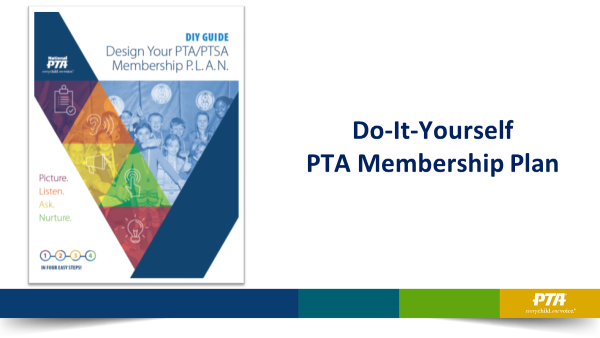 PPT -- Objectives 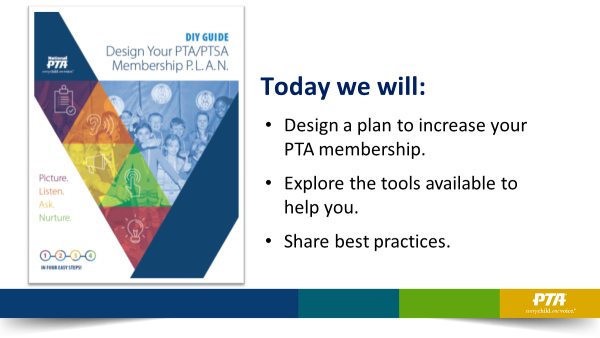 :05 - :10 (5 min)Before we begin, let’s talk about our WHY. Have you seen this mission before?What does it mean to you?How do you bring it to life in your PTA?Why do you personally care so much? Knowing why helps you explain why it’s so important later PPT -  Mission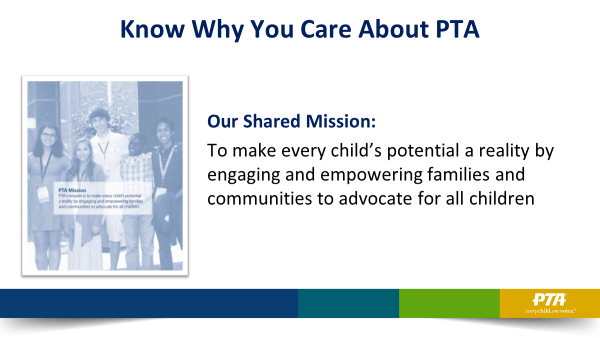 :10 - :12 (2 min)It’s tempting to assign the duties of membership to one or two people. But it’s not a 1-2-person job. It’s every board member’s job.Why do you think that we say that?Membership is a relationship not a transaction. There is a web of relationships in a school/community and no one person is the holder of all. By growing membership, you are growing the web of influence your PTA has – and the power of your voices to achieve change for kids. PPT -  Team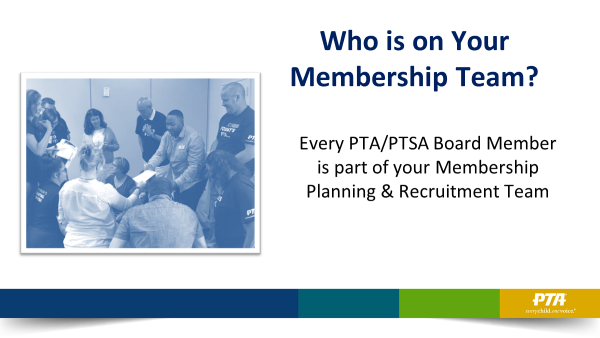 :12 - :15 (3 min)Introducing a new tool to help you get your whole team focused on growing membership – DIY Kit for Membership GrowthShow kitsExplain what’s inside the kit:DIY Planning Guide helps you to facilitate a planning discussion with your PTA board and help them to engage in its implementationSample membership forms with talking points; customizable versions available at PTAKit.orgA Thermometer poster to get everyone excited about your goalA pocket guide for remembering key messagesAll of this is in English & SpanishWe added a bonus poster – promoting Reflections in the Fall and Family Engagement Tips for Teachers year-round PPT -  DIY KIT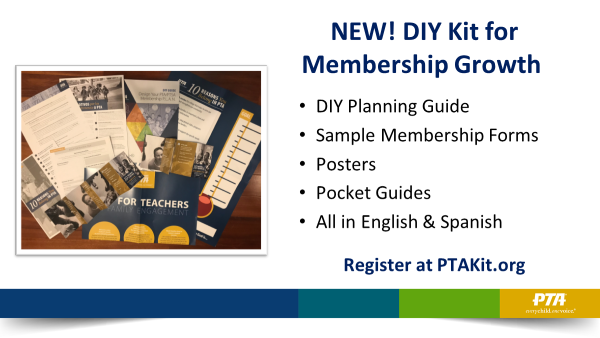 :15 -:18 (3 min)DIY Membership P.L.A.N. Encourage them to open their DIY Planning GuideShare each step of the design-it-yourself membership planPicture who, what, whereListen to what matters mostAsk by aligning efforts to what matters mostNurture relationships year-roundEncourage each person to start planning as we discussPPT – DIY Plan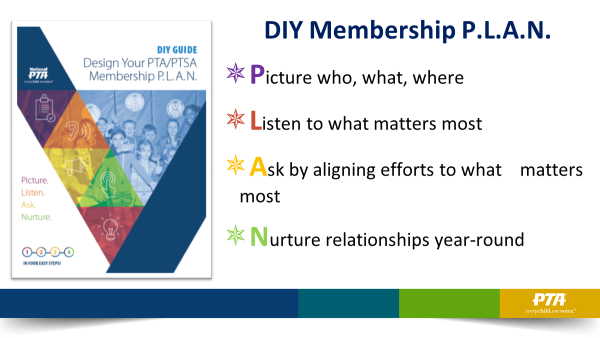 :18 - :23  (5 min)Step 1: Picture who, where, howFacilitate large group conversation about:Who are prospective membersWhere you can reach themHow you reach them – so much more than PAPER; leverage and grow relationshipsUse flip chart to generate ideasPPT – Who, Where, When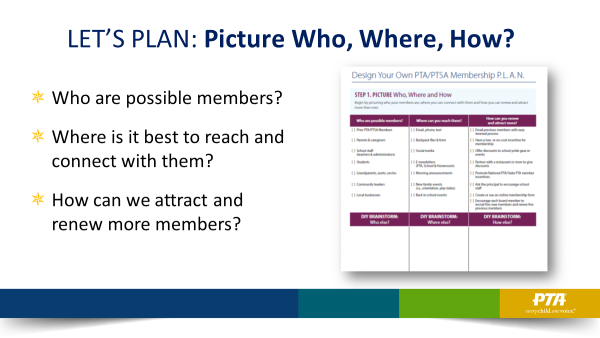 :23 - :28 (5 min)Now that you have identified WHO, think about setting a goal  If you want substantial growth – think about your potential to grow!  Consider total #s of:Teachers/staffStudents enrolled1 Parent/caregiver per student (or aim for 2!)Other supporters?Set a target # or % of totals to determine your goalThink about who you know who could help you achieve those goals and start mapping out your web of relationshipsThen promote the goal – use the thermometer poster as one toolIf you want incremental growth – use prior year trendsConsider the breakdown of last year’s membership – do you know those numbers? Then determine where you have the greatest potential for growth. Examples: You may want to emphasize dads joining – or grandparents – or students who want to earn community service hoursDetermine a stretch goal for increasing each relationship type – then add it all up to get your goalUse the thermometer poster and promote your goalPPT – Substantial Growth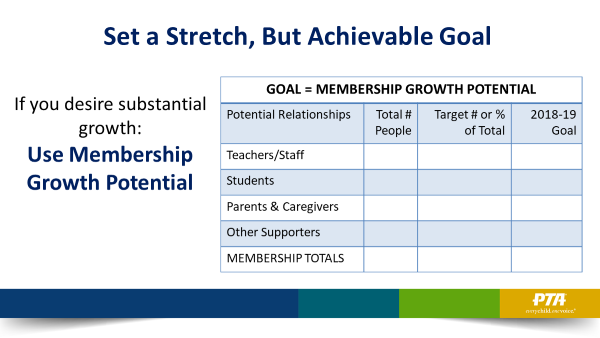 Handout: Goal-setting Worksheet with both options PPT –  Incremental Growth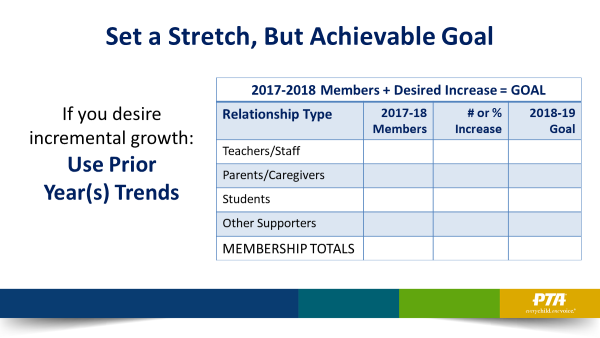 :28 - :33 (5 min)Step 2: Listen to what matters mostHow do you get feedback? (Kit contains several suggestions)What will you ask? (Kit contains several suggestions)Explain that what you hear defines what you need to do to FOCUS on what matters most…which is next stepUse flip chart to generate ideasPPT: Listen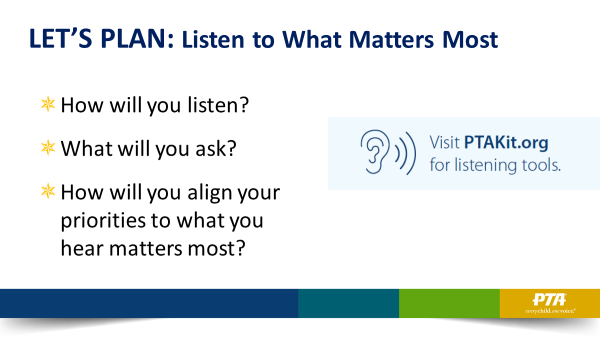 :33 - :43 (10 min)Step 3: Ask & AlignCHALLENGE QUESTION:What’s the best way to start a membership conversation with someone and get to ask? Use flip chart to generate ideasAnswer: by LISTENING. Ask a prospect questions, like “What do you think PTA could do to improve the school for our students?” You will probably hear what resonated most with parents. Probe until you hear something that directly connects with your focus areas. Then, align your answer. Start with, “You’re not alone – a lot of parents have told us that. That’s why…” Include 1-2 PTA mission objectives and 2-3 desired outcomesLet’s play that out.At your tables, read results from a survey and feedback collected.Take a few minutes to work together and craft an ASK that shows your PTA is listening and aligning your efforts. Include 1-2 PTA mission objectives and 2-3 desired outcomes.Ask 1-2 to share what they heard and how they aligned efforts to reflect what matters most to their PTA school and community.  If time, move on to scenario 2. Or, have some tables focus on scenario 1 and others focus on scenario 2.This two-way conversation is the difference when you think of membership as a relationship versus a transaction. In a transaction, you’re merely asking them to join – to complete a process. Not to be part of supporting a cause they care about. PPT – Ask & Align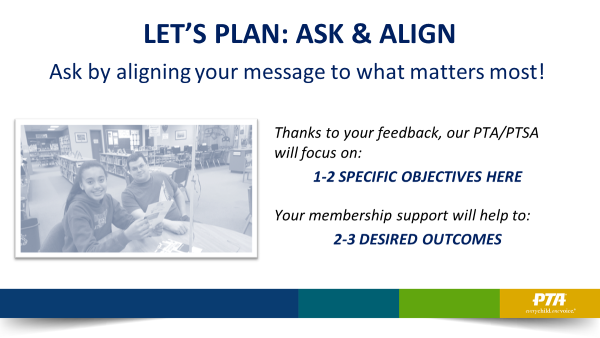 Handout:Scenario(s):43 - :50 (7 min)How Do You Respond to Frequent Nos?Facilitate conversation about each answerI don’t have time. No time is needed, ask question to get you to align your message to what they care about.I don’t like fundraising. You don’t have to fundraise. Ask question to get you to a place in the conversation where you can align your message to what they care about most.My wife joined. Dads are so important and care just as much as moms about school improvements. What do you think PTA should be focusing on in that area? …Your support will help us to …What else?Use flip chart to generate ideasPPT – How will you respond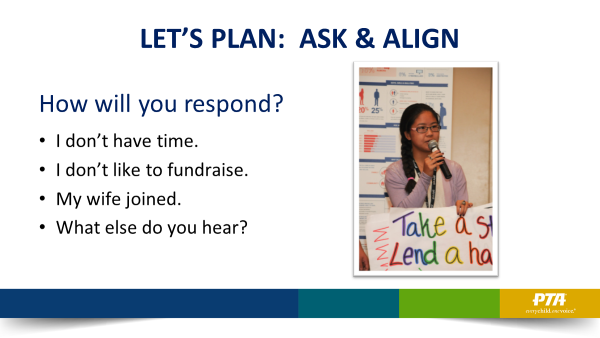 :50 - :55 (5 min)Step 4: NURTURELike Any Relationship – It Takes 2-Way Effective CommunicationNational PTA’s market research fueled these bullets – this is what parents nationwide said they wanted from PTA:They want transparency with spending and budget. They want to know what impact you are making and see you brand. Toot your own horn! They want quick, mobile messages. They want to feel included and welcomed to contribute – but not pressured. When they do show up, they want it to value their time and to focus on what they’ve said matters mostUse flip chart to generate ideasPPT – Nurture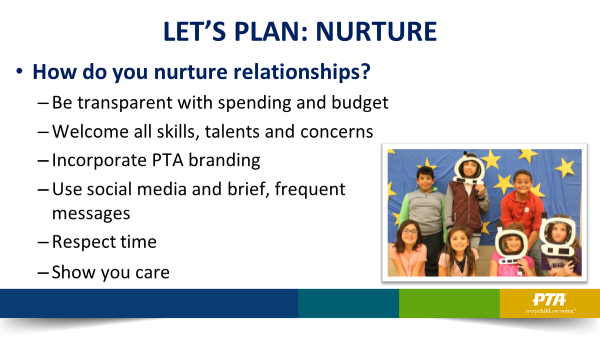 :55 - :56 (1 min)Find more Tips & Tools at PTAKit.orgPPT – PTAKIT.org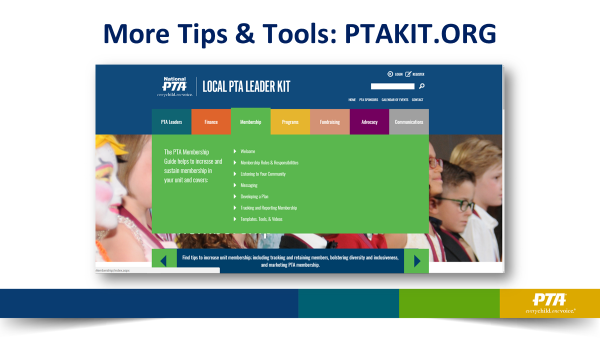 :56 - End  What are your ideas to grow membership?Facilitate sharing and Q&A Use flip chart to generate ideasPTA: Let’s Talk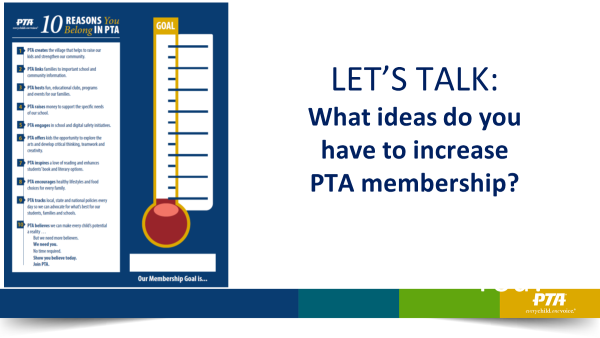 THANKSRemember to P.L.A.N.:PictureListenAsk & AlignNurtureThank you for all you do to achieve PTA’s mission!PPT – Thank You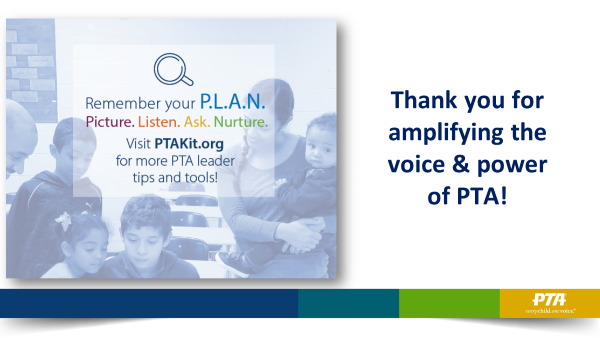 